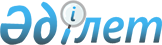 Алтынсарин ауданының 2018–2020 жылдарға арналған аудандық бюджеті туралы
					
			Мерзімі біткен
			
			
		
					Қостанай облысы Алтынсарин ауданы мәслихатының 2017 жылғы 20 желтоқсандағы № 134 шешімі. Қостанай облысының Әділет департаментінде 2018 жылғы 4 қаңтарда № 7447 болып тіркелді. Мерзімі өткендіктен қолданыс тоқтатылды
      2008 жылғы 4 желтоқсандағы Қазақстан Республикасы Бюджет кодексінің 75-бабы 2-тармағына және "Қазақстан Республикасындағы жергiлiктi мемлекеттік басқару және өзiн-өзi басқару туралы" 2001 жылғы 23 қаңтардағы Қазақстан Республикасы Заңының 6-бабы 1-тармағының 1) тармақшасына сәйкес Алтынсарин аудандық мәслихаты ШЕШІМ ҚАБЫЛДАДЫ:
      1. Алтынсарин ауданының 2018-2020 жылдарға арналған аудандық бюджеті тиісінше, 1, 2 және 3-қосымшаларға сәйкес, оның ішінде 2018 жылға мынадай көлемдерде бекітілсін:
      1) кірістер – 2237954,7 мың теңге, оның ішінде:
      салықтық түсімдер бойынша – 503983,0 мың теңге;
      салықтық емес түсімдер бойынша – 4501,0 мың теңге;
      негізгі капиталды сатудан түсетін түсімдер бойынша – 7139,0 мың теңге;
      трансферттер түсімі бойынша – 1722331,7 мың теңге;
      2) шығындар – 2246516,3 мың теңге;
      3) таза бюджеттік кредиттеу – 68914,0 мың теңге, оның ішінде:
      бюджеттік кредиттер – 86417,0 мың теңге;
      бюджеттік кредиттерді өтеу – 17503,0 мың теңге;
      4) бюджет тапшылығы (профициті)– - 77475,6 мың теңге;
      5) бюджет тапшылығын қаржыландыру (профицитін пайдалану) – 77475,6 мың теңге.
      Ескерту. 1-тармақ жаңа редакцияда – Қостанай облысы Алтынсарин ауданы мәслихатының 21.11.2018 № 196 шешімімен (01.01.2018 бастап қолданысқа енгізіледі).


      2. 2018 жылға арналған аудандық бюджетте облыстық бюджеттен берілетін бюджет субвенциялар көлемі 1394706,0 мың теңге сомасында ескерілсін. 
      3. 2017 жылға арналған аудандық бюджетте республикалық бюджеттен трансферттер қарастырылғаны ескерілсін;
      1) 2018 жылға мемлекеттік атаулы әлеуметтік көмек төлеміне 6723,0 мың тенге сомасында;
      2) 2018 жылға халықты жұмыспен қамту орталықтарына әлеуметтік жұмыс жөніндегі консультанттар мен ассистенттерді енгізуге 2689,0 мың тенге сомасында; 
      3) 2018 жылға Қазақстан Республикасында мүгедектердің құқықтарын қамтамасыз ету және өмір сүру сапасын жақсарту жөніндегі 2012-2018 жылдарға 3394,0 мың тенге сомасында;
      4) 2018 жылға арналған еңбек нарығын дамыту үшін 31101,0 теңге көлемінде.
      5) 2017 жылға тіл курстары бойынша тағылымдамадан өткен мұғалімдерге үстеме ақы төлеу үшін 3986,0 мың тенге сомасында;
      6) 2017 жылға негізгі қызметкердің оқу кезеңінде орнына уақытша отырғаны үшін мұғалімдерге үстеме ақы төлеу үшін 1948,0 мың тенге сомасында;
      7) 2018 жылға арналған мамандарды әлеуметтіқ қолдау шараларын іске асыру үшін 86580,0 мың тенге сомасында;
      8) жаңартылған білім мазмұны бойынша бастауыш, негізгі және жалпы орта білімнің оқу бағдарламаларын іске асыратын білім беру ұйымдарының мұғалімдеріне қосымша ақы төлеуге және осы бағыттағы 2018 жылға арналған жергілікті бюджет қаражаты есебінен төленген шығыстар 66539,0 мың теңге сомасында.
      Ескерту. 3-тармаққа өзгерістер енгізілді – Қостанай облысы Алтынсарин ауданы мәслихатының 04.04.2018 № 166 (01.01.2018 бастап қолданысқа енгізіледі); 08.06.2018 № 178 (01.01.2018 бастап қолданысқа енгізіледі) шешімдерімен.


      4. 2018 жылға арналған аудандық бюджетте облыстық трансферттер қарастырылған ескерілсін;
      1) Цифрлық білім беру инфрақұрылымын құруға 26725,0 мың тенге сомасында;
      2) Нәтижелі жұмыспен қамтуды және жаппай кәсіпкерлікті дамытудың 2017 – 2021 жылдарға арналған бағдарламасы шеңберінде көші-қон және оралмандар үшін тұрғын үйді жалға алу (жалдау) бойынша 633,0 мың тенге сомасында;
      3) Нәтижелі жұмыспен қамтуды және жаппай кәсіпкерлікті дамытудың 2017 – 2021 жылдарға арналған бағдарламасы шеңберінде еңбек нарығында сұранысқа ие кәсіптер мен дағдылар бойынша, мобильдік орталықтарда оқуды қоса алғанда жұмысшы кадрларды қысқа мерзімді кәсіптік оқытуға 4484,0 мың тенге сомасында;
      4) елді мекендердің бас жоспарларын жүзеге асыру үшін 2912,0 мың теңге сомасында;
      5) Әкімшілік шекараларды орнатуға және қазып салуға 5820,0 мың тенге сомасында;
      6) Жануарлардың энзоотиялық аурулары бойынша ветеринариялық іс-шараларды жүргізуге 3610,0 мың тенге сомасында;
      7) Жерлеудің топырақтық ошақтарының қоршауларын құрылғысына 3168,0 мың тенге сомасында;
      8) "Докучаев ауылына кіреберіс" 0-9 км аудандық маңызы бар автомобиль жолы учаскесін орташа жөндеуге 1000,0 мың тенге сомасында;
      9) "Сосновый Бор санаториіне кіреберіс" 0-8км аудандық маңызы бар автомобиль жолы учаскесін орташа жөндеуге 90565,0 мың тенге сомасында;
      10) "Красный кордон ауылына кіреберіс" 0-3,8 км аудандық маңызы бар автомобиль жолы учаскесін орташа жөндеуге 3873,0 мың тенге сомасында;
      11) білім беру мекемелерін жоғары жылдамдықты интернетке қосу үшін 9882,5 мың теңге.
      12) жаңартылған мазмұндағы кітаптарды сатып алу үшін 3199,0 мың теңге;
      13) 2017-2021 жылдарға арналған нәтижелі жұмыспен қамту және жаппай кәсіпкерлікті дамытудың шеңберінде жұмыспен қамтудың жеке агенттіктерімен халықты жұмыспен қамту саласында көрсетілетін қызметтердің аутсорсингіне 2741,0 мың теңге сомасында;
      14) ірі қара малдың нодулярлық дерматитіне қарсы эпизоотияға қарсы іс-шараларды жүргізуге 2603,0 мың теңге сомасында.
      Ескерту. 4-тармаққа өзгерістер енгізілді – Қостанай облысы Алтынсарин ауданы мәслихатының 04.04.2018 № 166 (01.01.2018 бастап қолданысқа енгізіледі); 08.06.2018 № 178 (01.01.2018 бастап қолданысқа енгізіледі) шешімдерімен.


      5. 2018 жылға Алтынсарин ауданының жергілікті атқарушы органның резервін бекітуге 3000,0 мың теңге;
      6. 2018 жылға аудандық бюджетті атқару процесінде секвестрлеуге жатпайтын бюджеттік бағдарламалардың тізбесі осы шешімнің 4-қосымшасына сәйкес бекітілісін.
      7. 2018 жылға ауылдық округтер, селолар, ауыл бюджеттік бағдарламалар тізбесі осы шешімнің 5-қосымшасына сәйкес бекітілісін.
      8. 2018 жылға ауыл, ауылдық округтер арасында жергілікті өзін-өзі басқару органдарына трансферттерді осы шешімнің 6-қосымшасына сәйкес бекітілсін.
      9. Осы шешім 2018 жылдың 1 қаңтарынан бастап қолданысқа енгізіледі.
      "КЕЛІСІЛДІ"
      "Алтынсарин аудандық әкімдігінің
      экономика және қаржы бөлімі"
      мемлекеттік мекемесінің басшысы
      ____________________ Е. Павлюк
      2017 жылғы 20 желтоқсан Алтынсарин ауданының 2018 жылға арналған бюджеті
      Ескерту. 1-қосымша жаңа редакцияда - Қостанай облысы Алтынсарин ауданы мәслихатының 21.11.2018 № 196 шешімімен (01.01.2018 бастап қолданысқа енгізіледі). Алтынсарин ауданының 2019 жылға арналған бюджеті
      Ескерту. 2-қосымша жаңа редакцияда - Қостанай облысы Алтынсарин ауданы мәслихатының 04.04.2018 № 166 шешімімен (01.01.2018 бастап қолданысқа енгізіледі). Алтынсарин ауданының 2020 жылға арналған бюджеті 2017 жылға арналған аудандық бюджетті атқару процесінде секвестрлеуге жатпайтын бюджеттік 2018 жылға арналған аудан кенттері, ауылдары, ауылдық округтерінің бюджеттік бағдарламаларының тізбесі
      Ескерту. 5-қосымша жаңа редакцияда - Қостанай облысы Алтынсарин ауданы мәслихатының 21.11.2018 № 196 шешімімен (01.01.2018 бастап қолданысқа енгізіледі). 2017 жылға арналған жергілікті өзін-өзі басқару органдарына берілетін трансферттердің ауылдар, кенттер, ауылдық округтар арасында бөлінуі
      Ескерту. 6-қосымша жаңа редакцияда - Қостанай облысы Алтынсарин ауданы мәслихатының 21.11.2018 № 196 шешімімен (01.01.2018 бастап қолданысқа енгізіледі).
					© 2012. Қазақстан Республикасы Әділет министрлігінің «Қазақстан Республикасының Заңнама және құқықтық ақпарат институты» ШЖҚ РМК
				
      Сессия төрағасы

А. Лингер

      Алтынсарин аудандық

      мәслихатының хатшысы

Б. Есмұханов
Мәслихаттың
2017 жылғы 20 желтоқсандағы
№ 143 шешіміне 1-қосымша
Санаты
Санаты
Санаты
Санаты
Санаты
Сомасы (мың теңге)
 Сыныбы
 Сыныбы
 Сыныбы
 Сыныбы
Сомасы (мың теңге)
Ішкі сыныбы
Ішкі сыныбы
Ішкі сыныбы
Сомасы (мың теңге)
Ерекшелігі
Ерекшелігі
Сомасы (мың теңге)
Атауы
Сомасы (мың теңге)
1
2
3
4
5
6
I. КІРІСТЕР
2237954,7
1
 Салықтық түсімдер
503983,0
1
01
Табыс салығы
214027,0
1
01
2
Жеке табыс салығы
214027,0
1
03
Әлеуметтiк салық
151021,0
1
03
1
Әлеуметтік салық
151021,0
1
04
Меншiкке салынатын салықтар
99288,0
1
04
1
Мүлiкке салынатын салықтар
71464,0
1
04
3
Жер салығы
1566,0
1
04
4
Көлiк құралдарына салынатын салық
20511,0
1
04
5
Бірыңғай жер салығы
5747,0
1
05
Тауарларға, жұмыстарға және қызметтерге салынатын iшкi салықтар
37997,0
1
05
2
Акциздер
800,0
1
05
3
Табиғи және басқа да ресурстарды пайдаланғаны үшiн түсетiн түсiмдер
24858,0
1
05
4
Кәсiпкерлiк және кәсiби қызметтi жүргiзгенi үшiн алынатын алымдар
11505,0
1
05
5
Ойын бизнесіне салық
834,0
1
08
Заңдық маңызы бар әрекеттерді жасағаны және (немесе) оған уәкілеттігі бар мемлекеттік органдар немесе лауазымды адамдар құжаттар бергені үшін алынатын міндетті төлемдер
1650,0
1
08
1
Мемлекеттік баж
1650,0
2
Салықтық емес түсiмдер
4501,0
2
01
Мемлекеттік меншіктен түсетін кірістер
911,0
2
01
5
Мемлекет меншігіндегі мүлікті жалға беруден түсетін кірістер
905,0
2
01
7
Мемлекеттік бюджеттен берілген кредиттер бойынша сыйақылар
6,0
2
02
Мемлекеттік бюджеттен қаржыландырылатын мемлекеттік мекемелердің тауарларды (жұмыстарды, қызметтерді) өткізуінен түсетін түсімдер 
100,0
2
02
1
Мемлекеттік бюджеттен қаржыландырылатын мемлекеттік мекемелердің тауарларды (жұмыстарды, қызметтерді) өткізуінен түсетін түсімдер 
100,0
2
04
Мемлекеттік бюджеттен қаржыландырылатын, сондай-ақ Қазақстан Республикасы Ұлттық Банкінің бюджетінен (шығыстар сметасынан) қамтылатын және қаржыландырылатын мемлекеттік мекемелер салатын айыппұлдар, өсімпұлдар, санкциялар, өндіріп алулар
870,0
2
04
1
Мұнай секторы ұйымдарынан және Жәбірленушілерге өтемақы қорына түсетін түсімдерді қоспағанда, мемлекеттік бюджеттен қаржыландырылатын, сондай-ақ Қазақстан Республикасы Ұлттық Банкінің бюджетінен (шығыстар сметасынан) қамтылатын және қаржыландырылатын мемлекеттік мекемелер салатын айыппұлдар, өсімпұлдар, санкциялар, өндіріп алулар
870,0
2
06
Басқа да салықтық емес түсiмдер
2620,0
2
06
1
Басқа да салықтық емес түсiмдер
2620,0
3
Негізгі капиталды сатудан түсетін түсімдер
7139,0
3
01
Мемлекеттік мекемелерге бекітілген мемлекеттік мүлікті сату
6800,0
3
01
1
Мемлекеттік мекемелерге бекітілген мемлекеттік мүлікті сату
6800,0
3
03
Жердi және материалдық емес активтердi сату
339,0
3
03
1
Жерді сату
339,0
4
Трансферттердің түсімдері
1722331,7
4
02
Мемлекеттiк басқарудың жоғары тұрған органдарынан түсетiн трансферттер
1722331,7
4
02
2
Облыстық бюджеттен түсетiн трансферттер
1722331,7
Функционалдық топ
Функционалдық топ
Функционалдық топ
Функционалдық топ
Функционалдық топ
Сомасы (мың теңге)
Функционалдық кіші топ 
Функционалдық кіші топ 
Функционалдық кіші топ 
Функционалдық кіші топ 
Сомасы (мың теңге)
Бюджеттік бағдарламалардың әкімшісі
Бюджеттік бағдарламалардың әкімшісі
Бюджеттік бағдарламалардың әкімшісі
Сомасы (мың теңге)
Бағдарлама
Бағдарлама
Сомасы (мың теңге)
Атауы
Сомасы (мың теңге)
1
2
3
4
5
6
II. ШЫҒЫНДАР
2246516,3
01
Жалпы сипаттағы мемлекеттік қызметтер
201286,9
01
1
Мемлекеттiк басқарудың жалпы функцияларын орындайтын өкiлдi, атқарушы және басқа органдар
167574,0
01
1
112
Аудан (облыстық маңызы бар қала) мәслихатының аппараты
14368,0
01
1
112
001
Аудан (облыстық маңызы бар қала) мәслихатының қызметін қамтамасыз ету жөніндегі қызметтер
14368,0
01
1
122
Аудан (облыстық маңызы бар қала) әкімінің аппараты
71636,0
01
1
122
001
Аудан (облыстық маңызы бар қала) әкімінің қызметін қамтамасыз ету жөніндегі қызметтер
71636,0
01
1
123
Қаладағы аудан, аудандық маңызы бар қала, кент, ауыл, ауылдық округ әкімінің аппараты
81570,0
01
1
123
001
Қаладағы аудан, аудандық маңызы бар қаланың, кент, ауыл, ауылдық округ әкімінің қызметін қамтамасыз ету жөніндегі қызметтер
81570,0
01
2
Қаржылық қызмет
1849,5
01
2
459
Ауданның (облыстық маңызы бар қаланың) экономика және қаржы бөлімі
1849,5
01
2
459
003
Салық салу мақсатында мүлікті бағалауды жүргізу
542,3
01
2
459
010
Жекешелендіру, коммуналдық меншікті басқару, жекешелендіруден кейінгі қызмет және осыған байланысты дауларды реттеу
1307,2
01
9
Жалпы сипаттағы өзге де мемлекеттiк қызметтер
31863,4
01
9
458
Ауданның (облыстық маңызы бар қаланың) тұрғын үй-коммуналдық шаруашылығы, жолаушылар көлігі және автомобиль жолдары бөлімі
6879,4
01
9
458
001
Жергілікті деңгейде тұрғын үй-коммуналдық шаруашылығы, жолаушылар көлігі және автомобиль жолдары саласындағы мемлекеттік саясатты іске асыру жөніндегі қызметтер
6879,4
01
9
459
Ауданның (облыстық маңызы бар қаланың) экономика және қаржы бөлімі
24984,0
01
9
459
001
Ауданның (облыстық маңызы бар қаланың) экономикалық саясаттын қалыптастыру мен дамыту, мемлекеттік жоспарлау, бюджеттік атқару және коммуналдық меншігін басқару саласындағы мемлекеттік саясатты іске асыру жөніндегі қызметтер 
19212,0
01
9
459
113
Жергілікті бюджеттерден берілетін ағымдағы нысаналы трансферттер
5772,0
02
Қорғаныс
1057,8
02
1
Әскери мұқтаждар
1057,8
02
1
122
Аудан (облыстық маңызы бар қала) әкімінің аппараты
1057,8
02
1
122
005
Жалпыға бірдей әскери міндетті атқару шеңберіндегі іс-шаралар
1057,8
04
Білім беру
1257869,4
04
1
Мектепке дейінгі тәрбие және оқыту
44149,0
04
1
464
Ауданның (облыстық маңызы бар қаланың) білім бөлімі
44149,0
04
1
464
009
Мектепке дейінгі тәрбие мен оқыту ұйымдарының қызметін қамтамасыз ету
10216,0
04
1
464
040
Мектепке дейінгі білім беру ұйымдарында мемлекеттік білім беру тапсырысын іске асыруға
33933,0
04
2
Бастауыш, негізгі орта және жалпы орта білім беру
1165142,6
04
2
123
Қаладағы аудан, аудандық маңызы бар қала, кент, ауыл, ауылдық округ әкімінің аппараты
1557,0
04
2
123
005
Ауылдық жерлерде балаларды мектепке дейін тегін алып баруды және кері алып келуді ұйымдастыру
1557,0
04
2
464
Ауданның (облыстық маңызы бар қаланың) білім бөлімі
1134778,8
04
2
464
003
Жалпы білім беру
1122187,7
04
2
464
006
Балаларға қосымша білім беру 
12591,1
04
2
465
Ауданның (облыстық маңызы бар қаланың) дене шынықтыру және спорт бөлімі 
27355,0
04
2
465
017
Балалар мен жасөспірімдерге спорт бойынша қосымша білім беру
27355,0
04
2
472
Ауданның (облыстық маңызы бар қаланың) құрылыс, сәулет және қала құрылысы бөлімі
1451,8
04
2
472
022
Бастауыш, негізгі орта және жалпы орта білім беру объектілерін салу және реконструкциялау
1451,8
04
9
Бiлiм беру саласындағы өзге де қызметтер
48577,8
04
9
464
Ауданның (облыстық маңызы бар қаланың) білім бөлімі
48577,8
04
9
464
001
Жергілікті деңгейде білім беру саласындағы мемлекеттік саясатты іске асыру жөніндегі қызметтер
12131,0
04
9
464
005
Ауданның (облыстық маңызы бар қаланың) мемлекеттік білім беру мекемелер үшін оқулықтар мен оқу-әдiстемелiк кешендерді сатып алу және жеткізу
17473,0
04
9
464
007
Аудандық (қалалалық) ауқымдағы мектеп олимпиадаларын және мектептен тыс іс-шараларды өткiзу
1461,0
04
9
464
015
Жетім баланы (жетім балаларды) және ата-аналарының қамқорынсыз қалған баланы (балаларды) күтіп-ұстауға қамқоршыларға (қорғаншыларға) ай сайынға ақшалай қаражат төлемі
6896,1
04
9
464
067
Ведомстволық бағыныстағы мемлекеттік мекемелер мен ұйымдардың күрделі шығыстары
10616,7
06
Әлеуметтік көмек және әлеуметтік қамсыздандыру
123365,8
06
1
Әлеуметтiк қамсыздандыру
22965,6
06
1
451
Ауданның (облыстық маңызы бар қаланың) жұмыспен қамту және әлеуметтік бағдарламалар бөлімі
9450,6
06
1
451
005
Мемлекеттік атаулы әлеуметтік көмек 
9450,6
06
1
464
Ауданның (облыстық маңызы бар қаланың) білім бөлімі
13515,0
06
1
464
030
Патронат тәрбиешілерге берілген баланы (балаларды) асырап бағу 
13515,0
06
2
Әлеуметтік көмек
80100,8
06
2
451
Ауданның (облыстық маңызы бар қаланың) жұмыспен қамту және әлеуметтік бағдарламалар бөлімі
80100,8
06
2
451
002
Жұмыспен қамту бағдарламасы
34754,3
06
2
451
007
Жергілікті өкілетті органдардың шешімі бойынша мұқтаж азаматтардың жекелеген топтарына әлеуметтік көмек
6861,8
06
2
451
010
Үйден тәрбиеленіп оқытылатын мүгедек балаларды материалдық қамтамасыз ету
317,6
06
2
451
014
Мұқтаж азаматтарға үйде әлеуметтік көмек көрсету
17946,8
06
2
451
017
Оңалтудың жеке бағдарламасына сәйкес мұқтаж мүгедектердi мiндеттi гигиеналық құралдармен қамтамасыз ету, қозғалуға қиындығы бар бірінші топтағы мүгедектерге жеке көмекшінің және есту бойынша мүгедектерге қолмен көрсететiн тіл маманының қызметтерін ұсыну 
2004,3
06
2
451
023
Жұмыспен қамту орталықтарының қызметін қамтамасыз ету
18216,0
06
9
Әлеуметтік көмек және әлеуметтік қамтамасыз ету салаларындағы өзге де қызметтер
20299,4
06
9
451
Ауданның (облыстық маңызы бар қаланың) жұмыспен қамту және әлеуметтік бағдарламалар бөлімі
20299,4
06
9
451
001
Жергілікті деңгейде халық үшін әлеуметтік бағдарламаларды жұмыспен қамтуды қамтамасыз етуді іске асыру саласындағы мемлекеттік саясатты іске асыру жөніндегі қызметтер
17265,0
06
9
451
011
Жәрдемақыларды және басқа да әлеуметтік төлемдерді есептеу, төлеу мен жеткізу бойынша қызметтерге ақы төлеу
262,4
06
9
451
050
Қазақстан Республикасында мүгедектердің құқықтарын қамтамасыз ету және өмір сүру сапасын жақсарту жөніндегі 2012 - 2018 жылдарға арналған іс-шаралар жоспарын іске асыру
2772,0
07
Тұрғын үй-коммуналдық шаруашылық
46543,4
07
1
Тұрғын үй шаруашылығы
15172,4
07
1
458
Ауданның (облыстық маңызы бар қаланың) тұрғын үй-коммуналдық шаруашылығы, жолаушылар көлігі және автомобиль жолдары бөлімі
15172,4
07
1
458
003
Мемлекеттік тұрғын үй қорын сақтауды ұйымдастыру
15172,4
07
2
Коммуналдық шаруашылық
4590,0
07
2
458
Ауданның (облыстық маңызы бар қаланың) тұрғын үй-коммуналдық шаруашылығы, жолаушылар көлігі және автомобиль жолдары бөлімі
1790,0
07
2
458
048
Қаланы және елді мекендерді абаттандыруды дамыту
1790,0
07
2
472
Ауданның (облыстық маңызы бар қаланың) құрылыс, сәулет және қала құрылысы бөлімі
2800,0
07
2
472
058
Елді мекендердегі сумен жабдықтау және су бұру жүйелерін дамыту
2800,0
07
3
Елді-мекендерді көркейту
26781,0
07
3
458
Ауданның (облыстық маңызы бар қаланың) тұрғын үй-коммуналдық шаруашылығы, жолаушылар көлігі және автомобиль жолдары бөлімі
26781,0
07
3
458
015
Елдi мекендердегі көшелердi жарықтандыру
26781,0
08
Мәдениет, спорт, туризм және ақпараттық кеңістік
149936,8
08
1
Мәдениет саласындағы қызмет
46279,0
08
1
478
Ауданның (облыстық маңызы бар қаланың) ішкі саясат, мәдениет және тілдерді дамыту бөлімі
46279,0
08
1
478
009
Мәдени-демалыс жұмысын қолдау
46279,0
08
2
Спорт
18377,7
08
2
465
Ауданның (облыстық маңызы бар қаланың) дене шынықтыру және спорт бөлімі 
13844,4
08
2
465
001
Жергілікті деңгейде дене шынықтыру және спорт саласындағы мемлекеттік саясатты іске асыру жөніндегі қызметтер
5606,0
08
2
465
005
Ұлттық және бұқаралық спорт түрлерін дамыту
3626,4
08
2
465
006
Аудандық (облыстық маңызы бар қалалық) деңгейде спорттық жарыстар өткiзу
643,0
08
2
465
007
Әртүрлi спорт түрлерi бойынша аудан (облыстық маңызы бар қала) құрама командаларының мүшелерiн дайындау және олардың облыстық спорт жарыстарына қатысуы
3969,0
08
2
472
Ауданның (облыстық маңызы бар қаланың) құрылыс, сәулет және қала құрылысы бөлімі
4533,3
08
2
472
008
Cпорт объектілерін дамыту
4533,3
08
3
Ақпараттық кеңістік
45436,7
08
3
478
Ауданның (облыстық маңызы бар қаланың) ішкі саясат, мәдениет және тілдерді дамыту бөлімі
45436,7
08
3
478
005
Мемлекеттік ақпараттық саясат жүргізу жөніндегі қызметтер
3925,7
08
3
478
007
Аудандық (қалалық) кiтапханалардың жұмыс iстеуi
34770,0
08
3
478
008
Мемлекеттiк тiлдi және Қазақстан халқының басқа да тiлдерін дамыту
6741,0
08
9
Мәдениет, спорт, туризм және ақпараттық кеңiстiктi ұйымдастыру жөнiндегi өзге де қызметтер
39843,4
08
9
478
Ауданның (облыстық маңызы бар қаланың) ішкі саясат, мәдениет және тілдерді дамыту бөлімі
39843,4
08
9
478
001
Ақпаратты, мемлекеттілікті нығайту және азаматтардың әлеуметтік сенімділігін қалыптастыру саласында жергілікті деңгейде мемлекеттік саясатты іске асыру жөніндегі қызметтер
14557,0
08
9
478
004
Жастар саясаты саласында іс-шараларды іске асыру
4087,0
08
9
478
032
Ведомстволық бағыныстағы мемлекеттік мекемелер мен ұйымдардың күрделі шығыстары
21199,4
10
Ауыл, су, орман, балық шаруашылығы, ерекше қорғалатын табиғи аумақтар, қоршаған ортаны және жануарлар дүниесін қорғау, жер қатынастары
83447,9
10
1
Ауыл шаруашылығы
59349,8
10
1
462
Ауданның (облыстық маңызы бар қаланың) ауыл шаруашылығы бөлімі
12116,0
10
1
462
001
Жергілікті деңгейде ауыл шаруашылығы саласындағы мемлекеттік саясатты іске асыру жөніндегі қызметтер
12116,0
10
1
473
Ауданның (облыстық маңызы бар қаланың) ветеринария бөлімі
47233,8
10
1
473
001
Жергілікті деңгейде ветеринария саласындағы мемлекеттік саясатты іске асыру жөніндегі қызметтер
11994,0
10
1
473
006
Ауру жануарларды санитарлық союды ұйымдастыру
465,8
10
1
473
007
Қаңғыбас иттер мен мысықтарды аулауды және жоюды ұйымдастыру
1020,0
10
1
473
009
Жануарлардың энзоотиялық аурулары бойынша ветеринариялық іс-шараларды жүргізу
3610,0
10
1
473
010
Ауыл шаруашылығы жануарларын сәйкестендіру жөніндегі іс-шараларды өткізу
1556,0
10
1
473
011
Эпизоотияға қарсы іс-шаралар жүргізу
28488,0
10
1
473
047
Жануарлардың саулығы мен адамның денсаулығына қауіп төндіретін, алып қоймай залалсыздандырылған (зарарсыздандырылған) және қайта өңделген жануарлардың, жануарлардан алынатын өнімдер мен шикізаттың құнын иелеріне өтеу
100,0
10
6
Жер қатынастары
12884,1
10
6
463
Ауданның (облыстық маңызы бар қаланың) жер қатынастары бөлімі
12884,1
10
6
463
001
Аудан (облыстық маңызы бар қала) аумағында жер қатынастарын реттеу саласындағы мемлекеттік саясатты іске асыру жөніндегі қызметтер
7247,0
10
6
463
006
Аудандардың, облыстық маңызы бар, аудандық маңызы бар қалалардың, кенттердiң, ауылдардың, ауылдық округтердiң шекарасын белгiлеу кезiнде жүргiзiлетiн жерге орналастыру
5637,1
10
9
Ауыл, су, орман, балық шаруашылығы, қоршаған ортаны қорғау және жер қатынастары саласындағы басқа да қызметтер
11214,0
10
9
459
Ауданның (облыстық маңызы бар қаланың) экономика және қаржы бөлімі
11214,0
10
9
459
099
Мамандарға әлеуметтік қолдау көрсету жөніндегі шараларды іске асыру
11214,0
11
Өнеркәсіп, сәулет, қала құрылысы және құрылыс қызметі
15250,0
11
2
Сәулет, қала құрылысы және құрылыс қызметі
15250,0
11
2
472
Ауданның (облыстық маңызы бар қаланың) құрылыс, сәулет және қала құрылысы бөлімі
15250,0
11
2
472
001
Жергілікті деңгейде құрылыс, сәулет және қала құрылысы саласындағы мемлекеттік саясатты іске асыру жөніндегі қызметтер
8009,0
11
2
472
013
Аудан аумағында қала құрылысын дамытудың кешенді схемаларын, аудандық (облыстық) маңызы бар қалалардың, кенттердің және өзге де ауылдық елді мекендердің бас жоспарларын әзірлеу
7056,0
11
2
472
015
Мемлекеттік органның күрделі шығыстары
185,0
12
Көлік және коммуникация
181783,7
12
1
Автомобиль көлігі
181783,7
12
1
458
Ауданның (облыстық маңызы бар қаланың) тұрғын үй-коммуналдық шаруашылығы, жолаушылар көлігі және автомобиль жолдары бөлімі
181783,7
12
1
458
023
Автомобиль жолдарының жұмыс істеуін қамтамасыз ету
15222,7
12
1
458
045
Аудандық маңызы бар автомобиль жолдарын және елді-мекендердің көшелерін күрделі және орташа жөндеу
166561,0
13
Басқалар
11954,0
13
3
Кәсiпкерлiк қызметтi қолдау және бәсекелестікті қорғау
11644,0
13
3
469
Ауданның (облыстық маңызы бар қаланың) кәсіпкерлік бөлімі
11644,0
13
3
469
001
Жергілікті деңгейде кәсіпкерлікті дамыту саласындағы мемлекеттік саясатты іске асыру жөніндегі қызметтер
5434,0
13
3
469
004
Мемлекеттік органның күрделі шығыстары
6210,0
13
9
Басқалар
310,0
13
9
459
Ауданның (облыстық маңызы бар қаланың) экономика және қаржы бөлімі
310,0
13
9
459
012
Ауданның (облыстық маңызы бар қаланың) жергілікті атқарушы органының резерві 
310,0
14
Борышқа қызмет көрсету
26,2
14
1
Борышқа қызмет көрсету
26,2
14
1
459
Ауданның (облыстық маңызы бар қаланың) экономика және қаржы бөлімі
26,2
14
1
459
021
Жергілікті атқарушы органдардың облыстық бюджеттен қарыздар бойынша сыйақылар мен өзге де төлемдерді төлеу бойынша борышына қызмет көрсету
26,2
15
Трансферттер
173994,4
15
1
Трансферттер
173994,4
15
1
459
Ауданның (облыстық маңызы бар қаланың) экономика және қаржы бөлімі
173994,4
15
1
459
006
Пайдаланылмаған (толық пайдаланылмаған) нысаналы трансферттерді қайтару
134,9
15
1
459
024
Заңнаманы өзгертуге байланысты жоғары тұрған бюджеттің шығындарын өтеуге төменгі тұрған бюджеттен ағымдағы нысаналы трансферттер
87123,5
15
1
459
038
Субвенциялар
77906,0
15
1
459
051
Жергілікті өзін-өзі басқару органдарына берілетін трансферттер
8830,0
III. Таза бюджеттік кредиттеу
68914,0
Бюджеттік кредиттер 
86417,0
10
Ауыл, су, орман, балық шаруашылығы, ерекше қорғалатын табиғи аумақтар, қоршаған ортаны және жануарлар дүниесін қорғау, жер қатынастары
86417,0
10
9
Ауыл, су, орман, балық шаруашылығы, қоршаған ортаны қорғау және жер қатынастары саласындағы басқа да қызметтер
86417,0
10
9
459
Ауданның (облыстық маңызы бар қаланың) экономика және қаржы бөлімі
86417,0
10
9
459
018
Мамандарды әлеуметтік қолдау шараларын іске асыру үшін бюджеттік кредиттер
86417,0
5
Бюджеттік кредиттерді өтеу
17503,0
5
01
Бюджеттік кредиттерді өтеу
17503,0
5
01
1
Мемлекеттік бюджеттен берілген бюджеттік кредиттерді өтеу
17503,0
IV. Қаржы активтерімен операция бойынша сальдо
0,0
қаржы активтерін сатып алу
0,0
V. Бюджет тапшылығы (профициті)
-77475,6
VI. Бюджет тапшылығын қаржыландыру (профицитін пайдалану)
77475,6
7
Қарыздар түсімдері
86417,0
7
01
Мемлекеттік ішкі қарыздар
86417,0
7
01
2
Қарыз алу келісім-шарттары
86417,0
16
Қарыздарды өтеу
17503,0
16
1
Қарыздарды өтеу
17503,0
16
1
459
Ауданның (облыстық маңызы бар қаланың) экономика және қаржы бөлімі
17503,0
16
1
459
005
Жергілікті атқарушы органның жоғары тұрған бюджет алдындағы борышын өтеу
17503,0
8
Бюджет қаражатының пайдаланылатын қалдықтары
8561,6
8
01
Бюджет қаражаты қалдықтары
8561,6
8
01
1
Бюджет қаражатының бос қалдықтары
8561,6Мәслихаттың
2017 жылғы 20 желтоқсандағы
№ 143 шешіміне 2-қосымша
Санаты
Санаты
Санаты
Санаты
Санаты
Сомасы (мың теңге)
 Сыныбы
 Сыныбы
 Сыныбы
 Сыныбы
Сомасы (мың теңге)
 Ішкі сыныбы
 Ішкі сыныбы
 Ішкі сыныбы
Сомасы (мың теңге)
Ерекшелігі
Ерекшелігі
Сомасы (мың теңге)
Атауы
Сомасы (мың теңге)
1
2
3
4
5
6
I. КІРІСТЕР
2366567,0
1
 Салықтық түсімдер
520780,0
1
01
Табыс салығы
239474,0
1
01
2
Жеке табыс салығы
239474,0
1
03
Әлеуметтiк салық
129241,0
1
03
1
Әлеуметтік салық
129241,0
1
04
Меншiкке салынатын салықтар
109897,0
1
04
1
Мүлiкке салынатын салықтар
73235,0
1
04
3
Жер салығы
2430,0
1
04
4
Көлiк құралдарына салынатын салық
28285,0
1
04
5
Бірыңғай жер салығы
5947,0
1
05
Тауарларға, жұмыстарға және қызметтерге салынатын iшкi салықтар
40192,0
1
05
2
Акциздер
900,0
1
05
3
Табиғи және басқа да ресурстарды пайдаланғаны үшiн түсетiн түсiмдер
30708,0
1
05
4
Кәсiпкерлiк және кәсiби қызметтi жүргiзгенi үшiн алынатын алымдар
7750,0
1
05
5
Ойын бизнесіне салық
834,0
1
08
Заңдық маңызы бар әрекеттерді жасағаны және (немесе) оған уәкілеттігі бар мемлекеттік органдар немесе лауазымды адамдар құжаттар бергені үшін алынатын міндетті төлемдер
1976,0
1
08
1
Мемлекеттік баж
1976,0
2
Салықтық емес түсiмдер
4406,0
2
01
Мемлекеттік меншіктен түсетін кірістер
1306,0
2
01
5
Мемлекет меншігіндегі мүлікті жалға беруден түсетін кірістер
1300,0
2
01
7
Мемлекеттік бюджеттен берілген кредиттер бойынша сыйақылар
6,0
2
04
Мемлекеттік бюджеттен қаржыландырылатын, сондай-ақ Қазақстан Республикасы Ұлттық Банкінің бюджетінен (шығыстар сметасынан) қамтылатын және қаржыландырылатын мемлекеттік мекемелер салатын айыппұлдар, өсімпұлдар, санкциялар, өндіріп алулар
480,0
2
04
1
Мұнай секторы ұйымдарынан түсетін түсімдерді қоспағанда, мемлекеттік бюджеттен қаржыландырылатын, сондай-ақ Қазақстан Республикасы Ұлттық Банкінің бюджетінен (шығыстар сметасынан) қамтылатын және қаржыландырылатын мемлекеттік мекемелер салатын айыппұлдар, өсімпұлдар, санкциялар, өндіріп алулар
480,0
2
06
Басқа да салықтық емес түсiмдер
2620,0
2
06
1
Басқа да салықтық емес түсiмдер
2620,0
3
Негізгі капиталды сатудан түсетін түсімдер
689,0
3
01
Мемлекеттік мекемелерге бекітілген мемлекеттік мүлікті сату
350,0
3
01
1
Мемлекеттік мекемелерге бекітілген мемлекеттік мүлікті сату
350,0
3
03
Жердi және материалдық емес активтердi сату
339,0
3
03
1
Жерді сату
339,0
4
Трансферттердің түсімдері
1840692,0
4
02
Мемлекеттiк басқарудың жоғары тұрған органдарынан түсетiн трансферттер
1840692,0
4
02
2
Облыстық бюджеттен түсетiн трансферттер
1840692,0
Функционалдық топ 
Функционалдық топ 
Функционалдық топ 
Функционалдық топ 
Функционалдық топ 
Сомасы (мың теңге)
Функционалдық кіші топ 
Функционалдық кіші топ 
Функционалдық кіші топ 
Функционалдық кіші топ 
Сомасы (мың теңге)
Бюджеттік бағдарламалардың әкімшісі 
Бюджеттік бағдарламалардың әкімшісі 
Бюджеттік бағдарламалардың әкімшісі 
Сомасы (мың теңге)
Бағдарлама
Бағдарлама
Сомасы (мың теңге)
Атауы
Сомасы (мың теңге)
1
2
3
4
5
6
II. ШЫҒЫНДАР
2366567,0
01
Жалпы сипаттағы мемлекеттік қызметтер
206739,0
01
1
Мемлекеттiк басқарудың жалпы функцияларын орындайтын өкiлдi, атқарушы және басқа органдар
172719,0
01
1
112
Аудан (облыстық маңызы бар қала) мәслихатының аппараты
13920,0
01
1
112
001
Аудан (облыстық маңызы бар қала) мәслихатының қызметін қамтамасыз ету жөніндегі қызметтер
13920,0
01
1
122
Аудан (облыстық маңызы бар қала) әкімінің аппараты
68905,0
01
1
122
001
Аудан (облыстық маңызы бар қала) әкімінің қызметін қамтамасыз ету жөніндегі қызметтер
68125,0
01
1
122
003
Мемлекеттік органның күрделі шығыстары
780,0
01
1
123
Қаладағы аудан, аудандық маңызы бар қала, кент, ауыл, ауылдық округ әкімінің аппараты
89894,0
01
1
123
001
Қаладағы аудан, аудандық маңызы бар қаланың, кент, ауыл, ауылдық округ әкімінің қызметін қамтамасыз ету жөніндегі қызметтер
88664,0
01
1
123
022
Мемлекеттік органның күрделі шығыстары
1230,0
01
2
Қаржылық қызмет
5700,0
01
2
459
Ауданның (облыстық маңызы бар қаланың) экономика және қаржы бөлімі
5700,0
01
2
459
010
Жекешелендіру, коммуналдық меншікті басқару, жекешелендіруден кейінгі қызмет және осыған байланысты дауларды реттеу
5700,0
01
9
Жалпы сипаттағы өзге де мемлекеттiк қызметтер
28320,0
01
9
458
Ауданның (облыстық маңызы бар қаланың) тұрғын үй-коммуналдық шаруашылығы, жолаушылар көлігі және автомобиль жолдары бөлімі
8120,0
01
9
458
001
Жергілікті деңгейде тұрғын үй-коммуналдық шаруашылығы, жолаушылар көлігі және автомобиль жолдары саласындағы мемлекеттік саясатты іске асыру жөніндегі қызметтер
8120,0
01
9
459
Ауданның (облыстық маңызы бар қаланың) экономика және қаржы бөлімі
20200,0
01
9
459
001
Ауданның (облыстық маңызы бар қаланың) экономикалық саясаттын қалыптастыру мен дамыту, мемлекеттік жоспарлау, бюджеттік атқару және коммуналдық меншігін басқару саласындағы мемлекеттік саясатты іске асыру жөніндегі қызметтер 
20200,0
02
Қорғаныс
2311,0
02
1
Әскери мұқтаждар
1689,0
02
1
122
Аудан (облыстық маңызы бар қала) әкімінің аппараты
1689,0
02
1
122
005
Жалпыға бірдей әскери міндетті атқару шеңберіндегі іс-шаралар
1689,0
02
2
Төтенше жағдайлар жөнiндегi жұмыстарды ұйымдастыру
622,0
02
2
122
Аудан (облыстық маңызы бар қала) әкімінің аппараты
622,0
02
2
122
006
Аудан (облыстық маңызы бар қала) ауқымындағы төтенше жағдайлардың алдын алу және оларды жою
372,0
02
2
122
007
Аудандық (қалалық) ауқымдағы дала өрттерінің, сондай-ақ мемлекеттік өртке қарсы қызмет органдары құрылмаған елдi мекендерде өрттердің алдын алу және оларды сөндіру жөніндегі іс-шаралар
250,0
04
Білім беру
1175141,0
04
1
Мектепке дейінгі тәрбие және оқыту
68526,0
04
1
464
Ауданның (облыстық маңызы бар қаланың) білім бөлімі
68526,0
04
1
464
009
Мектепке дейінгі тәрбие мен оқыту ұйымдарының қызметін қамтамасыз ету
38263,0
04
1
464
040
Мектепке дейінгі білім беру ұйымдарында мемлекеттік білім беру тапсырысын іске асыруға
30263,0
04
2
Бастауыш, негізгі орта және жалпы орта білім беру
1053789,0
04
2
123
Қаладағы аудан, аудандық маңызы бар қала, кент, ауыл, ауылдық округ әкімінің аппараты
3120,0
04
2
123
005
Ауылдық жерлерде балаларды мектепке дейін тегін алып баруды және кері алып келуді ұйымдастыру
3120,0
04
2
464
Ауданның (облыстық маңызы бар қаланың) білім бөлімі
1022407,0
04
2
464
003
Жалпы білім беру
1006517,0
04
2
464
006
Балаларға қосымша білім беру 
15890,0
04
2
465
Ауданның (облыстық маңызы бар қаланың) дене шынықтыру және спорт бөлімі 
28262,0
04
2
465
017
Балалар мен жасөспірімдерге спорт бойынша қосымша білім беру
28262,0
04
9
Бiлiм беру саласындағы өзге де қызметтер
52826,0
04
9
464
Ауданның (облыстық маңызы бар қаланың) білім бөлімі
52826,0
04
9
464
001
Жергілікті деңгейде білім беру саласындағы мемлекеттік саясатты іске асыру жөніндегі қызметтер
14121,0
04
9
464
005
Ауданның (облыстық маңызы бар қаланың) мемлекеттік білім беру мекемелер үшін оқулықтар мен оқу-әдiстемелiк кешендерді сатып алу және жеткізу
11945,0
04
9
464
007
Аудандық (қалалалық) ауқымдағы мектеп олимпиадаларын және мектептен тыс іс-шараларды өткiзу
2920,0
04
9
464
015
Жетім баланы (жетім балаларды) және ата-аналарының қамқорынсыз қалған баланы (балаларды) күтіп-ұстауға қамқоршыларға (қорғаншыларға) ай сайынға ақшалай қаражат төлемі
7920,0
04
9
464
067
Ведомстволық бағыныстағы мемлекеттік мекемелер мен ұйымдардың күрделі шығыстары
15920,0
06
Әлеуметтік көмек және әлеуметтік қамсыздандыру
96881,0
06
1
Әлеуметтiк қамсыздандыру
17945,0
06
1
451
Ауданның (облыстық маңызы бар қаланың) жұмыспен қамту және әлеуметтік бағдарламалар бөлімі
3820,0
06
1
451
005
Мемлекеттік атаулы әлеуметтік көмек 
3820,0
06
1
464
Ауданның (облыстық маңызы бар қаланың) білім бөлімі
14125,0
06
1
464
030
Патронат тәрбиешілерге берілген баланы (балаларды) асырап бағу 
14125,0
06
2
Әлеуметтік көмек
60709,0
06
2
451
Ауданның (облыстық маңызы бар қаланың) жұмыспен қамту және әлеуметтік бағдарламалар бөлімі
60709,0
06
2
451
002
Жұмыспен қамту бағдарламасы
12675,0
06
2
451
006
Тұрғын үйге көмек көрсету
180,0
06
2
451
007
Жергілікті өкілетті органдардың шешімі бойынша мұқтаж азаматтардың жекелеген топтарына әлеуметтік көмек
8232,0
06
2
451
010
Үйден тәрбиеленіп оқытылатын мүгедек балаларды материалдық қамтамасыз ету
435,0
06
2
451
014
Мұқтаж азаматтарға үйде әлеуметтік көмек көрсету
19825,0
06
2
451
017
Оңалтудың жеке бағдарламасына сәйкес мұқтаж мүгедектердi мiндеттi гигиеналық құралдармен қамтамасыз ету, қозғалуға қиындығы бар бірінші топтағы мүгедектерге жеке көмекшінің және есту бойынша мүгедектерге қолмен көрсететiн тіл маманының қызметтерін ұсыну 
3125,0
06
2
451
023
Жұмыспен қамту орталықтарының қызметін қамтамасыз ету
16237,0
06
9
Әлеуметтік көмек және әлеуметтік қамтамасыз ету салаларындағы өзге де қызметтер
18227,0
06
9
451
Ауданның (облыстық маңызы бар қаланың) жұмыспен қамту және әлеуметтік бағдарламалар бөлімі
18227,0
06
9
451
001
Жергілікті деңгейде халық үшін әлеуметтік бағдарламаларды жұмыспен қамтуды қамтамасыз етуді іске асыру саласындағы мемлекеттік саясатты іске асыру жөніндегі қызметтер
17945,0
06
9
451
011
Жәрдемақыларды және басқа да әлеуметтік төлемдерді есептеу, төлеу мен жеткізу бойынша қызметтерге ақы төлеу
282,0
07
Тұрғын үй-коммуналдық шаруашылық
182691,0
07
1
Тұрғын үй шаруашылығы
182691,0
07
1
458
Ауданның (облыстық маңызы бар қаланың) тұрғын үй-коммуналдық шаруашылығы, жолаушылар көлігі және автомобиль жолдары бөлімі
2568,0
07
1
458
003
Мемлекеттік тұрғын үй қорын сақтауды ұйымдастыру
2568,0
07
1
472
Ауданның (облыстық маңызы бар қаланың) құрылыс, сәулет және қала құрылысы бөлімі
180123,0
07
1
472
004
Инженерлік-коммуникациялық инфрақұрылымды жобалау, дамыту және (немесе) жайластыру
180123,0
08
Мәдениет, спорт, туризм және ақпараттық кеңістік
123958,0
08
1
Мәдениет саласындағы қызмет
41980,0
08
1
478
Ауданның (облыстық маңызы бар қаланың) ішкі саясат, мәдениет және тілдерді дамыту бөлімі
41980,0
08
1
478
009
Мәдени-демалыс жұмысын қолдау
41980,0
08
2
Спорт
16020,0
08
2
465
Ауданның (облыстық маңызы бар қаланың) дене шынықтыру және спорт бөлімі 
16020,0
08
2
465
001
Жергілікті деңгейде дене шынықтыру және спорт саласындағы мемлекеттік саясатты іске асыру жөніндегі қызметтер
5618,0
08
2
465
005
Ұлттық және бұқаралық спорт түрлерін дамыту
4120,0
08
2
465
006
Аудандық (облыстық маңызы бар қалалық) деңгейде спорттық жарыстар өткiзу
942,0
08
2
465
007
Әртүрлi спорт түрлерi бойынша аудан (облыстық маңызы бар қала) құрама командаларының мүшелерiн дайындау және олардың облыстық спорт жарыстарына қатысуы
5340,0
08
3
Ақпараттық кеңістік
45145,0
08
3
478
Ауданның (облыстық маңызы бар қаланың) ішкі саясат, мәдениет және тілдерді дамыту бөлімі
45145,0
08
3
478
005
Мемлекеттік ақпараттық саясат жүргізу жөніндегі қызметтер
2300,0
08
3
478
007
Аудандық (қалалық) кiтапханалардың жұмыс iстеуi
35610,0
08
3
478
008
Мемлекеттiк тiлдi және Қазақстан халқының басқа да тiлдерін дамыту
7235,0
08
9
Мәдениет, спорт, туризм және ақпараттық кеңiстiктi ұйымдастыру жөнiндегi өзге де қызметтер
20813,0
08
9
478
Ауданның (облыстық маңызы бар қаланың) ішкі саясат, мәдениет және тілдерді дамыту бөлімі
20813,0
08
9
478
001
Ақпаратты, мемлекеттілікті нығайту және азаматтардың әлеуметтік сенімділігін қалыптастыру саласында жергілікті деңгейде мемлекеттік саясатты іске асыру жөніндегі қызметтер
14925,0
08
9
478
004
Жастар саясаты саласында іс-шараларды іске асыру
5468,0
08
9
478
032
Ведомстволық бағыныстағы мемлекеттік мекемелер мен ұйымдардың күрделі шығыстары
420,0
10
Ауыл, су, орман, балық шаруашылығы, ерекше қорғалатын табиғи аумақтар, қоршаған ортаны және жануарлар дүниесін қорғау, жер қатынастары
77457,0
10
1
Ауыл шаруашылығы
57313,0
10
1
462
Ауданның (облыстық маңызы бар қаланың) ауыл шаруашылығы бөлімі
12125,0
10
1
462
001
Жергілікте деңгейде ауыл шаруашылығы саласындағы мемлекеттік саясатты іске асыру жөніндегі қызметтер
12125,0
10
1
473
Ауданның (облыстық маңызы бар қаланың) ветеринария бөлімі
45188,0
10
1
473
001
Жергілікті деңгейде ветеринария саласындағы мемлекеттік саясатты іске асыру жөніндегі қызметтер
13125,0
10
1
473
006
Ауру жануарларды санитарлық союды ұйымдастыру
752,0
10
1
473
007
Қаңғыбас иттер мен мысықтарды аулауды және жоюды ұйымдастыру
2350,0
10
1
473
009
Жануарлардың энзоотиялық аурулары бойынша ветеринариялық іс-шараларды жүргізу
1386,0
10
1
473
010
Ауыл шаруашылығы жануарларын сәйкестендіру жөніндегі іс-шараларды өткізу
1685,0
10
1
473
011
Эпизоотияға қарсы іс-шаралар жүргізу
25890,0
10
6
Жер қатынастары
7582,0
10
6
463
Ауданның (облыстық маңызы бар қаланың) жер қатынастары бөлімі
7582,0
10
6
463
001
Аудан (облыстық маңызы бар қала) аумағында жер қатынастарын реттеу саласындағы мемлекеттік саясатты іске асыру жөніндегі қызметтер
7582,0
10
9
Ауыл, су, орман, балық шаруашылығы, қоршаған ортаны қорғау және жер қатынастары саласындағы басқа да қызметтер
12562,0
10
9
459
Ауданның (облыстық маңызы бар қаланың) экономика және қаржы бөлімі
12562,0
10
9
459
099
Мамандарға әлеуметтік қолдау көрсету жөніндегі шараларды іске асыру
12562,0
11
Өнеркәсіп, сәулет, қала құрылысы және құрылыс қызметі
8540,0
11
2
Сәулет, қала құрылысы және құрылыс қызметі
8540,0
11
2
472
Ауданның (облыстық маңызы бар қаланың) құрылыс, сәулет және қала құрылысы бөлімі
8540,0
11
2
472
001
Жергілікті деңгейде құрылыс, сәулет және қала құрылысы саласындағы мемлекеттік саясатты іске асыру жөніндегі қызметтер
8540,0
12
Көлік және коммуникация
282942,0
12
1
Автомобиль көлігі
282942,0
12
1
458
Ауданның (облыстық маңызы бар қаланың) тұрғын үй-коммуналдық шаруашылығы, жолаушылар көлігі және автомобиль жолдары бөлімі
282942,0
12
1
458
023
Автомобиль жолдарының жұмыс істеуін қамтамасыз ету
24469,0
12
1
458
045
Аудандық маңызы бар автомобиль жолдарын және елді-мекендердің көшелерін күрделі және орташа жөндеу
258473,0
13
Басқалар
8328,0
13
3
Кәсiпкерлiк қызметтi қолдау және бәсекелестікті қорғау
5328,0
13
3
469
Ауданның (облыстық маңызы бар қаланың) кәсіпкерлік бөлімі
5328,0
13
3
469
001
Жергілікті деңгейде кәсіпкерлікті дамыту саласындағы мемлекеттік саясатты іске асыру жөніндегі қызметтер
5328,0
13
9
Басқалар
3000,0
13
9
459
Ауданның (облыстық маңызы бар қаланың) экономика және қаржы бөлімі
3000,0
13
9
459
012
Ауданның (облыстық маңызы бар қаланың) жергілікті атқарушы органының резерві 
3000,0
15
Трансферттер
201579,0
15
1
Трансферттер
201579,0
15
1
459
Ауданның (облыстық маңызы бар қаланың) экономика және қаржы бөлімі
201579,0
15
1
459
024
Заңнаманы өзгертуге байланысты жоғары тұрған бюджеттің шығындарын өтеуге төменгі тұрған бюджеттен ағымдағы нысаналы трансферттер
110226,0
15
1
459
038
Субвенциялар
78606,0
15
1
459
051
Жергілікті өзін-өзі басқару органдарына берілетін трансферттер
12747,0
III. Таза бюджеттік кредиттеу
-17998,0
5
Бюджеттік кредиттерді өтеу
17998,0
5
01
Бюджеттік кредиттерді өтеу
17998,0
5
01
1
Мемлекеттік бюджеттен берілген бюджеттік кредиттерді өтеу
17998,0
IV. Қаржы активтерімен операция бойынша сальдо
0,0
Қаржы активтерін сатып алу
0,0
V. Бюджет тапшылығы (профициті)
-17998,0
VI. Бюджет тапшылығын қаржыландыру (профицитін пайдалану)
17998,0
16
Қарыздарды өтеу
17998,0
16
1
Қарыздарды өтеу
17998,0
16
1
459
Ауданның (облыстық маңызы бар қаланың) экономика және қаржы бөлімі
17998,0
16
1
459
005
Жергілікті атқарушы органның жоғары тұрған бюджет алдындағы борышын өтеу
17998,0Мәслихаттың
2017 жылғы 20 желтоқсандағы
№ 143 шешіміне 3-қосымша
Санаты
Санаты
Санаты
Санаты
Санаты
Сомасы (мың теңге)
Сыныбы
Сыныбы
Сыныбы
Сыныбы
Сомасы (мың теңге)
Ішкі сыныбы
Ішкі сыныбы
Ішкі сыныбы
Ішкі сыныбы
Сомасы (мың теңге)
Ерекшелігі
Ерекшелігі
Сомасы (мың теңге)
Атауы
Сомасы (мың теңге)
I. КІРІСТЕР
1918065,0
1
Салықтық түсімдер
529609,0
1
01
Табыс салығы
239474,0
1
01
2
Жеке табыс салығы
239474,0
1
03
Әлеуметтiк салық
138070,0
1
03
1
Әлеуметтік салық
138070,0
1
04
Меншiкке салынатын салықтар
109897,0
1
04
1
Мүлiкке салынатын салықтар
73235,0
1
04
3
Жер салығы
2430,0
1
04
4
Көлiк құралдарына салынатын салық
28285,0
1
04
5
Бірыңғай жер салығы
5947,0
1
05
Тауарларға, жұмыстарға және қызметтерге салынатын iшкi салықтар
40192,0
1
05
2
Акциздер
900,0
1
05
3
Табиғи және басқа да ресурстарды пайдаланғаны үшiн түсетiн түсiмдер
30708,0
1
05
4
Кәсiпкерлiк және кәсiби қызметтi жүргiзгенi үшiн алынатын алымдар
7750,0
1
05
5
Ойын бизнесіне салық
834,0
1
08
Заңдық маңызы бар әрекеттерді жасағаны және (немесе) оған уәкілеттігі бар мемлекеттік органдар немесе лауазымды адамдар құжаттар бергені үшін алынатын міндетті төлемдер
1976,0
1
08
1
Мемлекеттік баж
1976,0
2
Салықтық емес түсiмдер
4406,0
2
01
Мемлекеттік меншіктен түсетін кірістер
1306,0
2
01
5
Мемлекет меншігіндегі мүлікті жалға беруден түсетін кірістер
1300,0
2
01
7
Мемлекеттік бюджеттен берілген кредиттер бойынша сыйақылар
6,0
2
04
Мемлекеттік бюджеттен қаржыландырылатын, сондай-ақ Қазақстан Республикасы Ұлттық Банкінің бюджетінен (шығыстар сметасынан) ұсталатын және қаржыландырылатын мемлекеттік мекемелер салатын айыппұлдар, өсімпұлдар, санкциялар, өндіріп алулар
480,0
2
04
1
Мұнай секторы ұйымдарынан түсетін түсімдерді қоспағанда, мемлекеттік бюджеттен қаржыландырылатын, сондай-ақ Қазақстан Республикасы Ұлттық Банкінің бюджетінен (шығыстар сметасынан) ұсталатын және қаржыландырылатын мемлекеттік мекемелер салатын айыппұлдар, өсімпұлдар, санкциялар, өндіріп алулар
480,0
2
06
Басқа да салықтық емес түсiмдер
2620,0
2
06
1
Басқа да салықтық емес түсiмдер
2620,0
3
Негізгі капиталды сатудан түсетін түсімдер
689,0
3
01
Мемлекеттік мекемелерге бекітілген мемлекеттік мүлікті сату
350,0
3
01
1
Мемлекеттік мекемелерге бекітілген мемлекеттік мүлікті сату
350,0
3
03
Жердi және материалдық емес активтердi сату
339,0
3
03
1
Жерді сату
339,0
4
Трансферттердің түсімдері
1383361,0
4
02
Мемлекеттiк басқарудың жоғары тұрған органдарынан түсетiн трансферттер
1383361,0
4
02
2
Облыстық бюджеттен түсетiн трансферттер
1383361,0
Функционалдық топ
Функционалдық топ
Функционалдық топ
Функционалдық топ
Функционалдық топ
Сомасы (мың теңге)
Функционалдық кіші топ
Функционалдық кіші топ
Функционалдық кіші топ
Функционалдық кіші топ
Сомасы (мың теңге)
Бюджеттік бағдарламалардың әкімшісі
Бюджеттік бағдарламалардың әкімшісі
Бюджеттік бағдарламалардың әкімшісі
Сомасы (мың теңге)
Бюджеттік бағдарлама
Бюджеттік бағдарлама
Сомасы (мың теңге)
Атауы
Сомасы (мың теңге)
II. ШЫҒЫНДАР
1918065,0
01
Жалпы сипаттағы мемлекеттік қызметтер
224500,0
01
1
Мемлекеттiк басқарудың жалпы функцияларын орындайтын өкiлдi, атқарушы және басқа органдар
186290,0
01
1
112
Аудан (облыстық маңызы бар қала) мәслихатының аппараты
15920,0
01
1
112
001
Аудан (облыстық маңызы бар қала) мәслихатының қызметін қамтамасыз ету жөніндегі қызметтер
15920,0
01
1
122
Аудан (облыстық маңызы бар қала) әкімінің аппараты
71645,0
01
1
122
001
Аудан (облыстық маңызы бар қала) әкімінің қызметін қамтамасыз ету жөніндегі қызметтер
70125,0
01
1
122
001
Аудан (облыстық маңызы бар қала) әкімінің қызметін қамтамасыз ету жөніндегі қызметтер
70125,0
01
1
122
003
Мемлекеттік органның күрделі шығыстары
1520,0
01
1
123
Қаладағы аудан, аудандық маңызы бар қала, кент, ауыл, ауылдық округ әкімінің аппараты
98725,0
01
1
123
001
Қаладағы аудан, аудандық маңызы бар қаланың, кент, ауыл, ауылдық округ әкімінің қызметін қамтамасыз ету жөніндегі қызметтер
98725,0
01
2
Қаржылық қызмет
6200,0
01
2
459
Ауданның (облыстық маңызы бар қаланың) экономика және қаржы бөлімі
6200,0
01
2
459
003
Салық салу мақсатында мүлікті бағалауды жүргізу
700,0
01
2
459
010
Жекешелендіру, коммуналдық меншікті басқару, жекешелендіруден кейінгі қызмет және осыған байланысты дауларды реттеу
5500,0
01
9
Жалпы сипаттағы өзге де мемлекеттiк қызметтер
32010,0
01
9
458
Ауданның (облыстық маңызы бар қаланың) тұрғын үй-коммуналдық шаруашылығы, жолаушылар көлігі және автомобиль жолдары бөлімі
9245,0
01
9
458
001
Жергілікті деңгейде тұрғын үй-коммуналдық шаруашылығы, жолаушылар көлігі және автомобиль жолдары саласындағы мемлекеттік саясатты іске асыру жөніндегі қызметтер
9245,0
01
9
459
Ауданның (облыстық маңызы бар қаланың) экономика және қаржы бөлімі
22765,0
01
9
459
001
Ауданның (облыстық маңызы бар қаланың) экономикалық саясаттын қалыптастыру мен дамыту, мемлекеттік жоспарлау, бюджеттік атқару және коммуналдық меншігін басқару саласындағы мемлекеттік саясатты іске асыру жөніндегі қызметтер 
22385,0
01
9
459
015
Мемлекеттік органның күрделі шығыстары
380,0
02
Қорғаныс
2311,0
02
1
Әскери мұқтаждар
1689,0
02
1
122
Аудан (облыстық маңызы бар қала) әкімінің аппараты
1689,0
02
1
122
005
Жалпыға бірдей әскери міндетті атқару шеңберіндегі іс-шаралар
1689,0
02
1
122
005
Жалпыға бірдей әскери міндетті атқару шеңберіндегі іс-шаралар
1689,0
02
2
Төтенше жағдайлар жөнiндегi жұмыстарды ұйымдастыру
622,0
02
2
122
Аудан (облыстық маңызы бар қала) әкімінің аппараты
622,0
02
2
122
006
Аудан (облыстық маңызы бар қала) ауқымындағы төтенше жағдайлардың алдын алу және оларды жою
372,0
02
2
122
007
Аудандық (қалалық) ауқымдағы дала өрттерінің, сондай-ақ мемлекеттік өртке қарсы қызмет органдары құрылмаған елдi мекендерде өрттердің алдын алу және оларды сөндіру жөніндегі іс-шаралар
250,0
04
Білім беру
1239278,0
04
1
Мектепке дейінгі тәрбие және оқыту
107820,0
04
1
464
Ауданның (облыстық маңызы бар қаланың) білім бөлімі
107820,0
04
1
464
009
Мектепке дейінгі тәрбие мен оқыту ұйымдарының қызметін қамтамасыз ету
33240,0
04
1
464
040
Мектепке дейінгі білім беру ұйымдарында мемлекеттік білім беру тапсырысын іске асыруға
74580,0
04
2
Бастауыш, негізгі орта және жалпы орта білім беру
1078427,0
04
2
123
Қаладағы аудан, аудандық маңызы бар қала, кент, ауыл, ауылдық округ әкімінің аппараты
3120,0
04
2
123
005
Ауылдық жерлерде балаларды мектепке дейін тегін алып баруды және кері алып келуді ұйымдастыру
3120,0
04
2
464
Ауданның (облыстық маңызы бар қаланың) білім бөлімі
1048057,0
04
2
464
003
Жалпы білім беру
1034077,0
04
2
464
006
Балаларға қосымша білім беру 
13980,0
04
2
465
Ауданның (облыстық маңызы бар қаланың) дене шынықтыру және спорт бөлімі 
27250,0
04
2
465
017
Балалар мен жасөспірімдерге спорт бойынша қосымша білім беру
27250,0
04
9
Бiлiм беру саласындағы өзге де қызметтер
53031,0
04
9
464
Ауданның (облыстық маңызы бар қаланың) білім бөлімі
53031,0
04
9
464
001
Жергілікті деңгейде білім беру саласындағы мемлекеттік саясатты іске асыру жөніндегі қызметтер
14121,0
04
9
464
005
Ауданның (облыстық маңызы бар қаланың) мемлекеттік білім беру мекемелер үшін оқулықтар мен оқу-әдiстемелiк кешендерді сатып алу және жеткізу
11945,0
04
9
464
007
Аудандық (қалалалық) ауқымдағы мектеп олимпиадаларын және мектептен тыс іс-шараларды өткiзу
3125,0
04
9
464
015
Жетім баланы (жетім балаларды) және ата-аналарының қамқорынсыз қалған баланы (балаларды) күтіп-ұстауға қамқоршыларға (қорғаншыларға) ай сайынға ақшалай қаражат төлемі
7920,0
04
9
464
067
Ведомстволық бағыныстағы мемлекеттік мекемелерінің және ұйымдарының күрделі шығыстары
15920,0
06
Әлеуметтік көмек және әлеуметтік қамсыздандыру
106864,0
06
1
Әлеуметтiк қамсыздандыру
19160,0
06
1
451
Ауданның (облыстық маңызы бар қаланың) жұмыспен қамту және әлеуметтік бағдарламалар бөлімі
3820,0
06
1
451
005
Мемлекеттік атаулы әлеуметтік көмек 
3820,0
06
1
464
Ауданның (облыстық маңызы бар қаланың) білім бөлімі
15340,0
06
1
464
030
Патронат тәрбиешілерге берілген баланы (балаларды) асырап бағу 
15340,0
06
2
Әлеуметтік көмек
69477,0
06
2
451
Ауданның (облыстық маңызы бар қаланың) жұмыспен қамту және әлеуметтік бағдарламалар бөлімі
69477,0
06
2
451
002
Жұмыспен қамту бағдарламасы
15528,0
06
2
451
006
Тұрғын үйге көмек көрсету
180,0
06
2
451
007
Жергілікті өкілетті органдардың шешімі бойынша мұқтаж азаматтардың жекелеген топтарына әлеуметтік көмек
8232,0
06
2
451
010
Үйден тәрбиеленіп оқытылатын мүгедек балаларды материалдық қамтамасыз ету
435,0
06
2
451
014
Мұқтаж азаматтарға үйде әлеуметтік көмек көрсету
19340,0
06
2
451
017
Мүгедектерді оңалту жеке бағдарламасына сәйкес, мұқтаж мүгедектерді міндетті гигиеналық құралдармен және ымдау тілі мамандарының қызмет көрсетуін, жеке көмекшілермен қамтамасыз ету
9525,0
06
2
451
023
Жұмыспен қамту орталықтарының қызметін қамтамасыз ету
16237,0
06
9
Әлеуметтік көмек және әлеуметтік қамтамасыз ету салаларындағы өзге де қызметтер
18227,0
06
9
451
Ауданның (облыстық маңызы бар қаланың) жұмыспен қамту және әлеуметтік бағдарламалар бөлімі 
18227,0
06
9
451
001
Жергілікті деңгейде халық үшін әлеуметтік бағдарламаларды жұмыспен қамтуды қамтамасыз етуді іске асыру саласындағы мемлекеттік саясатты іске асыру жөніндегі қызметтер
17945,0
06
9
451
011
Жәрдемақыларды және басқа да әлеуметтік төлемдерді есептеу, төлеу мен жеткізу бойынша қызметтерге ақы төлеу
282,0
07
Тұрғын үй-коммуналдық шаруашылық
2568,0
07
1
Тұрғын үй шаруашылығы
2568,0
07
1
458
Ауданның (облыстық маңызы бар қаланың) тұрғын үй-коммуналдық шаруашылығы, жолаушылар көлігі және автомобиль жолдары бөлімі
2568,0
07
1
458
003
Мемлекеттік тұрғын үй қорының сақтаулуын үйымдастыру
2568,0
08
Мәдениет, спорт, туризм және ақпараттық кеңістік
136328,0
08
1
Мәдениет саласындағы қызмет
48980,0
08
1
478
Ауданның (облыстық маңызы бар қаланың) ішкі саясат, мәдениет және тілдерді дамыту бөлімі
48980,0
08
1
478
009
Мәдени-демалыс жұмысын қолдау
48980,0
08
2
Спорт
16020,0
08
2
465
Ауданның (облыстық маңызы бар қаланың) дене шынықтыру және спорт бөлімі 
16020,0
08
2
465
001
Жергілікті деңгейде дене шынықтыру және спорт саласындағы мемлекеттік саясатты іске асыру жөніндегі қызметтер
5618,0
08
2
465
005
Ұлттық және бұқаралық спорт түрлерін дамыту
4120,0
08
2
465
006
Аудандық (облыстық маңызы бар қалалық) деңгейде спорттық жарыстар өткiзу
942,0
08
2
465
007
Әртүрлi спорт түрлерi бойынша аудан (облыстық маңызы бар қала) құрама командаларының мүшелерiн дайындау және олардың облыстық спорт жарыстарына қатысуы
5340,0
08
3
Ақпараттық кеңістік
49045,0
08
3
478
Ауданның (облыстық маңызы бар қаланың) ішкі саясат, мәдениет және тілдерді дамыту бөлімі
49045,0
08
3
478
005
Мемлекеттік ақпараттық саясат жүргізу жөніндегі қызметтер
2300,0
08
3
478
007
Аудандық (қалалық) кiтапханалардың жұмыс iстеуi
40125,0
08
3
478
008
Мемлекеттiк тiлдi және Қазақстан халқының басқа да тiлдерін дамыту
6620,0
08
9
Мәдениет, спорт, туризм және ақпараттық кеңiстiктi ұйымдастыру жөнiндегi өзге де қызметтер
22283,0
08
9
478
Ауданның (облыстық маңызы бар қаланың) ішкі саясат, мәдениет және тілдерді дамыту бөлімі
22283,0
08
9
478
001
Ақпаратты, мемлекеттілікті нығайту және азаматтардың әлеуметтік сенімділігін қалыптастыру саласында жергілікті деңгейде мемлекеттік саясатты іске асыру жөніндегі қызметтер
16250,0
08
9
478
004
Жастар саясаты саласында іс-шараларды іске асыру
5468,0
08
9
478
032
Ведомстволық бағыныстағы мемлекеттік мекемелерінің және ұйымдарының күрделі шығыстары
565,0
10
Ауыл, су, орман, балық шаруашылығы, ерекше қорғалатын табиғи аумақтар, қоршаған ортаны және жануарлар дүниесін қорғау, жер қатынастары
90158,0
10
1
Ауыл шаруашылығы
67106,0
10
1
462
Ауданның (облыстық маңызы бар қаланың) ауыл шаруашылығы бөлімі
15245,0
10
1
462
001
Жергілікте деңгейде ауыл шаруашылығы саласындағы мемлекеттік саясатты іске асыру жөніндегі қызметтер
15245,0
10
1
473
Ауданның (облыстық маңызы бар қаланың) ветеринария бөлімі
51861,0
10
1
473
001
Жергілікті деңгейде ветеринария саласындағы мемлекеттік саясатты іске асыру жөніндегі қызметтер
14840,0
10
1
473
006
Ауру жануарларды санитарлық союды ұйымдастыру
3420,0
10
1
473
007
Қаңғыбас иттер мен мысықтарды аулауды және жоюды ұйымдастыру
2350,0
10
1
473
009
Жануарлардың энзоотиялық аурулары бойынша ветеринариялық іс-шараларды жүргізу
1386,0
10
1
473
011
Эпизоотияға қарсы іс-шаралар жүргізу
29865,0
10
6
Жер қатынастары
7867,0
10
6
463
Ауданның (облыстық маңызы бар қаланың) жер қатынастары бөлімі
7867,0
10
6
463
001
Аудан (облыстық маңызы бар қала) аумағында жер қатынастарын реттеу саласындағы мемлекеттік саясатты іске асыру жөніндегі қызметтер
7867,0
10
9
Ауыл, су, орман, балық шаруашылығы, қоршаған ортаны қорғау және жер қатынастары саласындағы басқа да қызметтер
15185,0
10
9
459
Ауданның (облыстық маңызы бар қаланың) экономика және қаржы бөлімі
15185,0
10
9
459
099
Мамандардың әлеуметтік көмек көрсетуі жөніндегі шараларды іске асыру
15185,0
11
Өнеркәсіп, сәулет, қала құрылысы және құрылыс қызметі
11565,0
11
2
Сәулет, қала құрылысы және құрылыс қызметі
11565,0
11
2
472
Ауданның (облыстық маңызы бар қаланың) құрылыс, сәулет және қала құрылысы бөлімі
11565,0
11
2
472
001
Жергілікті деңгейде құрылыс, сәулет және қала құрылысы саласындағы мемлекеттік саясатты іске асыру жөніндегі қызметтер
11565,0
12
Көлік және коммуникация
42300,0
12
1
Автомобиль көлігі
42300,0
12
1
458
Ауданның (облыстық маңызы бар қаланың) тұрғын үй-коммуналдық шаруашылығы, жолаушылар көлігі және автомобиль жолдары бөлімі
42300,0
12
1
458
023
Автомобиль жолдарының жұмыс істеуін қамтамасыз ету
42300,0
13
Басқалар
9825,0
13
3
Кәсiпкерлiк қызметтi қолдау және бәсекелестікті қорғау
6825,0
13
3
469
Ауданның (облыстық маңызы бар қаланың) кәсіпкерлік бөлімі
6825,0
13
3
469
001
Жергілікті деңгейде кәсіпкерлікті дамыту саласындағы мемлекеттік саясатты іске асыру жөніндегі қызметтер
6825,0
13
9
Басқалар
3000,0
13
9
459
Ауданның (облыстық маңызы бар қаланың) экономика және қаржы бөлімі
3000,0
13
9
459
012
Ауданның (облыстық маңызы бар қаланың) жергілікті атқарушы органының резерві 
3000,0
15
Трансферттер
52368,0
15
1
Трансферттер
52368,0
15
1
459
Ауданның (облыстық маңызы бар қаланың) экономика және қаржы бөлімі
52368,0
15
1
459
051
Жергілікті өзін-өзі басқару органдарына берілетін трансферттер
52368,0
III. Таза бюджеттік кредиттеу
17998,0
5
Бюджеттік кредиттерді өтеу
17998,0
5
01
Бюджеттік кредиттерді өтеу
17998,0
5
01
1
Мемлекеттік бюджеттен берілген бюджеттік кредиттерді өтеу
17998,0
IV. Қаржы активтерімен операция бойынша сальдо
0,0
қаржы активтерін сатып алу;
0,0
V. Бюджет тапшылығы (профициті)
-17998,0
VI. Бюджет тапшылығын қаржыландыру (профицитін пайдалану)
17998,0
16
Қарыздарды өтеу
17998,0
16
1
Қарыздарды өтеу
17998,0
16
1
459
Ауданның (облыстық маңызы бар қаланың) экономика және қаржы бөлімі
17998,0
16
1
459
005
Жергілікті атқарушы органның жоғары тұрған бюджет алдындағы борышын өтеу
17998,0Мәслихаттың
2017 жылғы 20 желтоқсандағы
№ 143 шешіміне 4-қосымша
Функционалдық топ
Функционалдық топ
Функционалдық топ
Функционалдық топ
Функционалдық топ
Кіші функция
Кіші функция
Кіші функция
Кіші функция
Бюджеттік бағдарламалардың әкімшісі
Бюджеттік бағдарламалардың әкімшісі
Бюджеттік бағдарламалардың әкімшісі
Бағдарлама
Бағдарлама
Атауы
4
Білім беру
4
02
Бастауыш, негізгі орта және жалпы орта білім беру
4
02
464
Ауданның (облыстық маңызы бар қаланың) білім бөлімі
4
02
464
003
Жалпы білім беруМәслихаттың
2017 жылғы 20 желтоқсандағы
№ 143 шешіміне 5-қосымша
Функционалдық топ
Функционалдық топ
Функционалдық топ
Функционалдық топ
Функционалдық топ
Сомасы (мың теңге)
Кіші функция
Кіші функция
Кіші функция
Кіші функция
Сомасы (мың теңге)
Бюджеттік бағдарламалардың әкімшісі
Бюджеттік бағдарламалардың әкімшісі
Бюджеттік бағдарламалардың әкімшісі
Сомасы (мың теңге)
Бағдарлама
Бағдарлама
Сомасы (мың теңге)
Атауы
Сомасы (мың теңге)
1
2
3
4
5
6
01
Жалпы сипаттағы мемлекеттiк қызметтер 
81570,0
01
1
Мемлекеттiк басқарудың жалпы функцияларын орындайтын өкiлдi, атқарушы және басқа органдар
81570,0
01
1
123
Қаладағы аудан, аудандық маңызы бар қала, кент, ауыл, ауылдық округ әкімінің аппараты
81570,0
01
1
123
001
Қаладағы аудан, аудандық маңызы бар қала, кент, ауыл, ауылдық округ әкімінің қызметін қамтамасыз ету жөніндегі қызметтер
81570,0
01
1
123
"Алтынсарин ауданы Большая чураковка ауылдық округі әкімінің аппараты" мемлекеттік мекемесі 
13377,0
01
1
123
001
Қаладағы аудан, аудандық маңызы бар қала, кент, ауыл, ауылдық округ әкімінің қызметін қамтамасыз ету жөніндегі қызметтер
13377,0
01
1
123
"Алтынсарин ауданы Димитров ауылдық округі әкімінің аппараты" мемлекеттік мекемесі 
7118,0
01
1
123
001
Қаладағы аудан, аудандық маңызы бар қала, кент, ауыл, ауылдық округ әкімінің қызметін қамтамасыз ету жөніндегі қызметтер
7118,0
01
1
123
"Алтынсарин ауданы Докучаев ауылдық округі әкімінің аппараты" мемлекеттік мекемесі
8242,0
01
1
123
001
Қаладағы аудан, аудандық маңызы бар қала, кент, ауыл, ауылдық округ әкімінің аппараты
8242,0
01
1
123
"Алтынсарин ауданы Красный Кордон ауылы әкімінің аппараты" мемлекеттік мекемесі
9750,0
01
1
123
001
Қаладағы аудан, аудандық маңызы бар қала, кент, ауыл, ауылдық округ әкімінің қызметін қамтамасыз ету жөніндегі қызметтер
9750,0
01
1
123
"Алтынсарин ауданы Ілияс Омаров атындағы ауылдық округі әкімінің аппараты" мемлекеттік мекемесі
7877,0
01
1
123
001
Қаладағы аудан, аудандық маңызы бар қала, кент, ауыл, ауылдық округ әкімінің қызметін қамтамасыз ету жөніндегі қызметтер
7877,0
01
1
123
"Алтынсарин ауданы Омар Шипин атындағы ауылдық округі әкімінің аппараты" мемлекеттік мекемесі
9206,0
01
1
123
001
Қаладағы аудан, аудандық маңызы бар қала, кент, ауыл, ауылдық округ әкімінің қызметін қамтамасыз ету жөніндегі қызметтер
9206,0
01
1
123
"Алтынсарин ауданы Новоалексеев ауылдық округі әкімінің аппараты" мемлекеттік мекемесі
7809,0
01
1
123
001
Қаладағы аудан, аудандық маңызы бар қала, кент, ауыл, ауылдық округ әкімінің қызметін қамтамасыз ету жөніндегі қызметтер
7809,0
01
1
123
"Алтынсарин ауданы Приозерный ауылдық округі әкімінің аппараты" мемлекеттік мекемесі
9226,0
01
1
123
001
Қаладағы аудан, аудандық маңызы бар қала, кент, ауыл, ауылдық округ әкімінің қызметін қамтамасыз ету жөніндегі қызметтер
9226,0
01
1
123
"Алтынсарин ауданы Свердловка ауылы әкімінің аппараты" мемлекеттік мекемесі
8965,0
01
1
123
001
Қаладағы аудан, аудандық маңызы бар қала, кент, ауыл, ауылдық округ әкімінің қызметін қамтамасыз ету жөніндегі қызметтер
8965,0
04
1
Бiлiм беру
1557,0
04
2
Бастауыш, негізгі орта және жалпы орта білім беру
1557,0
04
2
123
Қаладағы аудан, аудандық маңызы бар қала, кент, ауыл, ауылдық округ әкімінің аппараты
1557,0
04
2
123
005
Ауылдық жерлерде балаларды мектепке дейін тегін алып баруды және кері алып келуді ұйымдастыру
1557,0
04
2
123
"Алтынсарин ауданы Большая чураковка ауылдық округі әкімінің аппараты" мемлекеттік мекемесі 
931,0
04
2
123
005
Ауылдық жерлерде балаларды мектепке дейін тегін алып баруды және кері алып келуді ұйымдастыру
931,0
04
2
123
"Алтынсарин ауданы Приозерный ауылдық округі әкімінің аппараты" мемлекеттік мекемесі
626,0
04
2
123
005
Ауылдық жерлерде балаларды мектепке дейін тегін алып баруды және кері алып келуді ұйымдастыру
626,0Мәслихаттың
2017 жылғы 20 желтоқсандағы
№ 143 шешіміне 6-қосымша
Функционалдық топ
Функционалдық топ
Функционалдық топ
Функционалдық топ
Функционалдық топ
Сомасы, мың теңге
Кіші функция
Кіші функция
Кіші функция
Кіші функция
Сомасы, мың теңге
Бюджеттік бағдарламалардың әкiмшiсi
Бюджеттік бағдарламалардың әкiмшiсi
Бюджеттік бағдарламалардың әкiмшiсi
Сомасы, мың теңге
Бағдарлама
Бағдарлама
Сомасы, мың теңге
Атауы
Сомасы, мың теңге
1
2
3
4
5
6
II. Шығындар
8830,0
15
Трансферттер
8830,0
1
Трансферттер
8830,0
452
Ауданның (облыстық маңызы бар қаланың) қаржы бөлімі
8830,0
051
Жергілікті өзін-өзі басқару органдарына берілетін трансферттер
8830,0
"Алтынсарин ауданы Большечураков ауылдық округі әкімінің аппараты" мемлекеттік мекемесі 
3475,0
"Алтынсарин ауданы Димитров ауылдық округі әкімінің аппараты" мемлекеттік мекемесі 
270,0
"Алтынсарин ауданы Докучаев ауылдық округі әкімінің аппараты" мемлекеттік мекемесі
505,0
"Алтынсарин ауданы Красный Кордон ауылы әкімінің аппараты" мемлекеттік мекемесі
980,0
"Алтынсарин ауданы Ілияс Омаров атындағы ауылдық округі әкімінің аппараты" мемлекеттік мекемесі
390,0
"Алтынсарин ауданы Омар Шипин атындағы ауылдық округі әкімінің аппараты" мемлекеттік мекемесі
550,0
"Алтынсарин ауданы Новоалексеев ауылдық округі әкімінің аппараты" мемлекеттік мекемесі
500,0
"Алтынсарин ауданы Приозерный ауылдық округі әкімінің аппараты" мемлекеттік мекемесі
1420,0
"Алтынсарин ауданы Свердлов ауылы әкімінің аппараты" мемлекеттік мекемесі
740,0